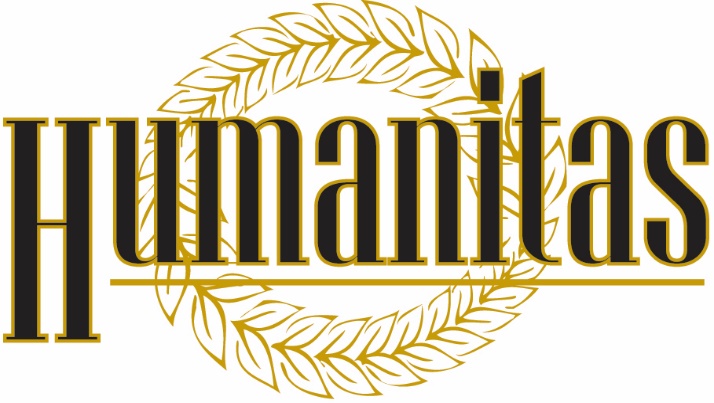 Turun yliopiston humanistisen tiedekunnan opiskelijoiden edunvalvontajärjestö Humanitas ryESITYS TALOUSARVIOKSI VUODELLE 2018Hyväksytty hallituksen kokouksessa 10.11.2017Esitys yhdistyksen syyskokoukselle 29.11.2017MENOTVarsinaisen toiminnan kulutJäsenjärjestötapaamiset			300Kokous- ja neuvottelukulut		50Hallituksen virkistäytyminen		100Humanistisitsit ja -bileet			2600Alumni-ilta				300Edustuskulut				300Toimistokulut				100Matkakulut				150Rekisterimaksut				20Pankin palvelumaksut			180Internetsivut				200Pienet humanistisitsit			900Muu vapaa-ajan toiminta			400Muut kulut				50Varainhankinnan kulutKannatustuotevälitys			300Myyjäiset				80Yhteensä				6030TULOTVarsinaisen toiminnan tulotHumanistisitsit ja -bileet			3100Pienet humanistisitsit			1000Varainhankinnan tulotKannatustuotevälitys			400Laulukirjojen vuokraus			100Laulukirjojen myynti		 	500Muun irtaimiston vuokraus		50Kannatusjäsenmaksut			50Myyjäiset				150YleisavustuksetTYYn toiminta-avustus			700Sponsoritulot				100Yhteensä				6050Ylijäämä vuodelle 2018		20,00